第十四章 2 电磁振荡要产生持续的电磁波，需要变化的电磁场；要产生变化的电磁场，需要变化的电流。演示把线圈、电容器、电流表、电源和单刀双掷开关照图14.2-1连成电路。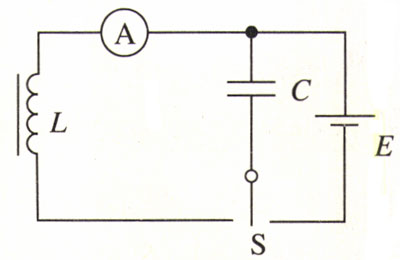 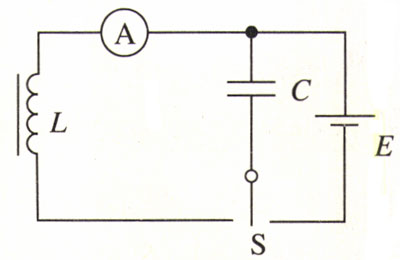 先把开关置于电源一边，为电容器充电；稍后再把开关置于线圈一边，使电容器通过线圈放电。观察电流表指针的变化。电磁振荡的产生大小和方向都做周期性迅速变化的电流，叫做振荡电流（oscillating current），产生振荡电流的电路叫做振荡电路（oscillating circuit）。图14.2-1中，当开关置于线圈一侧时，由线圈L和电容器C组成的电路，就是最简单的振荡电路，称为LC振荡电路。振荡电流实际上就是交变电流，不过习惯上指频率很高的交变电流。当开关掷向线圈的一瞬间（图14.2-2甲a），也就是电容器刚要放电的瞬间，电路里没有电流，电容器两极板上的电荷最多。从场的观点来看，此时电容器里的电场最强，电路里的能量全部储存在电容器的电场中。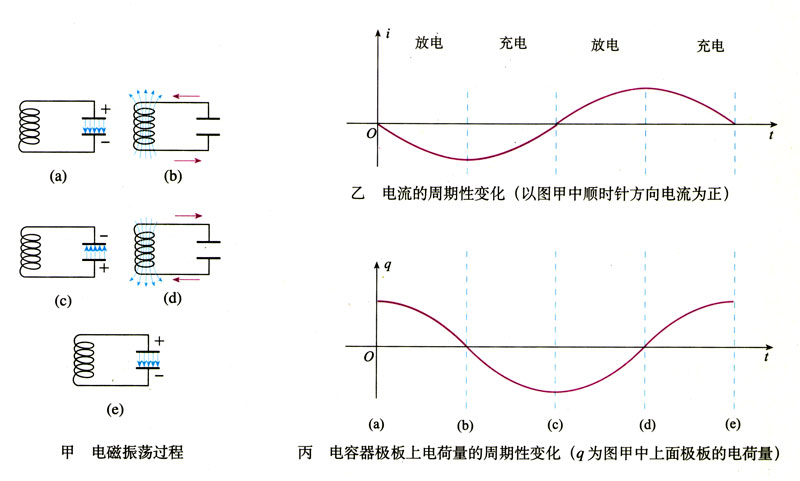 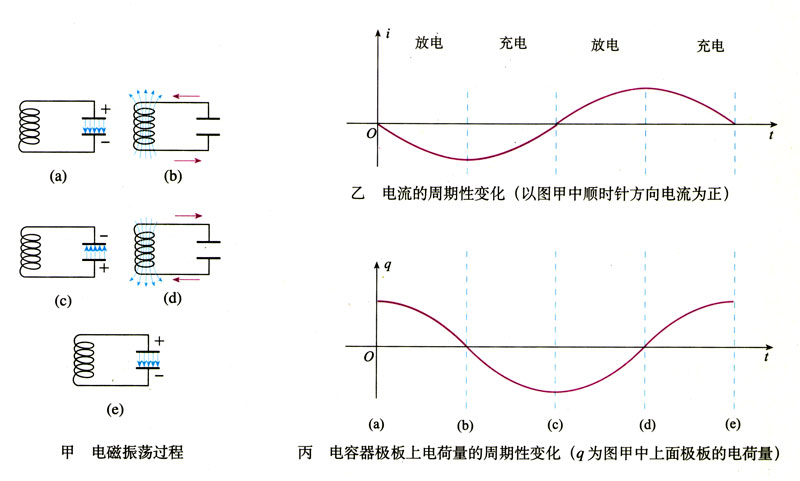 电容器开始放电后，由于线圈的自感作用，放电电流不能立刻达到最大值，而是由零逐渐增大，同时电容器极板上的电荷逐渐减少。到放电完毕时，电容器极板上没有电荷，放电电流达到最大值（图14.2-2甲b）。在这个过程中，电容器垦的电场逐渐减弱，线圈的磁场逐渐增强，电场能逐渐转化为磁场能。在放电完毕的瞬间，电场能全部转化为磁场能。电容器放电完毕时，由于线圈的自感作用，电流并不会立即减小为零，而要保持原来的方向继续流动，并逐渐减小。由于电流在继续流动，电容器在与原来相反的方向重新充电，电容器两极板带上相反的电荷，并且电荷逐渐增多。到反方向充电完毕的瞬间，电流减小为零，电容器极板上的电荷量达到最大值（图14.2-2甲c）。在这个过程中，线圈的磁场逐渐减弱，电容器里的电场逐渐增强，磁场能逐渐转化为电场能。到反方向充电完毕的瞬间，磁场能全部转化为电场能。此后电容器再放电、再充电（图14.2-2甲d、e）。这样不断地充电和放电，电路中就出现了大小、方向都在变化的电流，即出现了振荡电流。在这个过程中，电容器极板上的电荷量q、电路中的电流i、电容器里的电场场度E、线圈里的磁感应强度B，都在周期性地变化着。这种现象就是电磁振荡。在电磁振荡的过程中，电场能和磁场能发生周期性的转化。图14.2-2乙、丙表示电路中的电流i和电容器极板上的电荷量q周期性变化的情况。如果没有能量损失，振荡可以永远持续下去，振荡电流的振幅保持不变。但是，任何电路都有电阻，电路中有一部分能量会转化为内能。另外，还会有一部分能量以电磁波的形式辐射出去。这样，振荡电路中的能量会逐渐减少，直到最后停止振荡。如果能够适时地把能量补充到振荡电路中，以补偿能量损耗，就可以得到振幅不变的等幅振荡。实际电路中由电源通过晶体管等电子器件为LC电路补充能量。机械振动与电磁振荡的本质不同，但它们具有共同的特点。在机械振动中，例如在单摆的振动中，位移x、速度v、加速度a这几个物理量周期性地变化。在电磁振荡中，电荷量q、电流i、电场强度E、磁感应强度B这几个物理量周期性地变化。在机械振动中，动能与势能周期性地相互转化；在电磁振荡中，磁场能与电场能周期性地相互转化。做一做用传感器和计算机观察振荡发电LC电路产生的电磁振荡的频率一般都比较高，电流变化十分迅速。如果用电流传感器代替图中的电流表，或把电压传感器的两端连在电容器的两个极板上，不但可以反映电流、电压的迅速变化，还可以把电流、电压的变化在荧光屏上描出图象。线圈自感系数的大小、电容大小对振荡频率的影响，也可以很清楚地反映出来。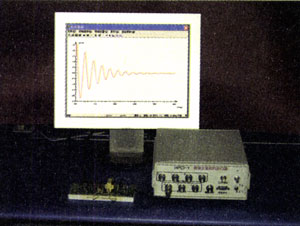 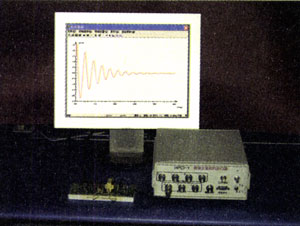 电磁振荡的周期和频率电磁振荡完成一次周期性变化需要的时间叫做周期，1s内完成的周期性变化的次数叫做频率。如果没有能量损失，也不受其他外界影响，这时的周期和频率叫做振荡电路的固有周期和固有频率，简称振荡电路的周期和频率。思考与讨论LC电路的周期（频率）与哪些因素有关？电容较大时，电容器充电、放电的时间长些还是短些？线圈的自感系数较大时，电容器充电、放电的时间长些还是短些？根据上面的讨论结果，定性地讲，LC电路的周期（频率）与电容C、电感L的大小有什么关系？理论分析表明，LC电路的周期T与自感系数L、电容C的关系是T＝2π由于周期跟频率互为倒数，即f＝，所以f＝式中的T、f、L、C的单位分别是秒（s）、赫兹（Hz）、亨利（H）、法拉（F）。由以上两式可知，适当地选择电容器和线圈，就可以使振荡电路的周期和频率符合我们的需要。也可以用可变电容器或可变电感的线圈组成电路，改变电容器的电容或线圈的电感，振荡电路的周期和频率就随着改变。现代的实际电路中使用的振荡器多数是晶体振荡器（图14.2-4），其工作原理与LC振荡电路的原理基本相同。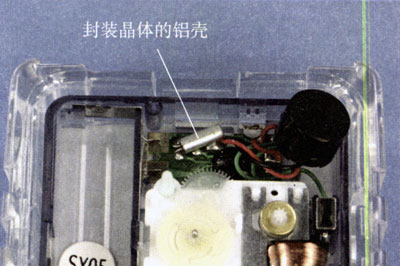 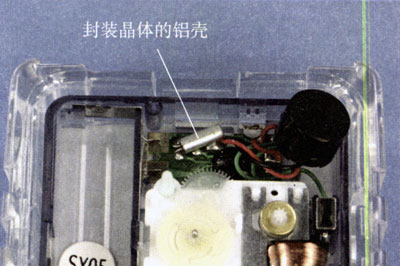 